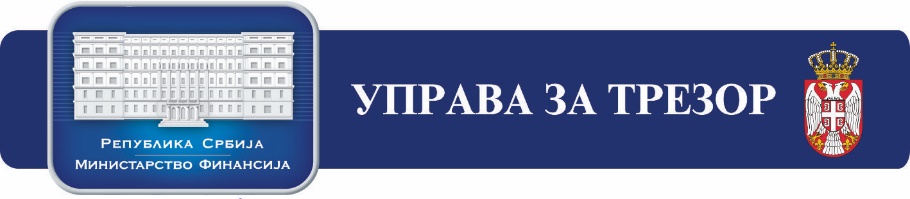 Београд, 7. децембар 2020.Улагање у будућност: Управа за трезор уступа рачунарску опрему школама широм СрбијеУ циљу побољшања услова за онлaјн наставу, као нове реалности младих у време глобалне пандемије, Управа за трезор Министарства финансија одлучила је да уступи на коришћење информатичку опрему онима којима је то најпотребније.У сарадњи са локалним самоуправама, поменута опрема уступљена је на коришћење школама у Лесковцу, Параћину, Прокупљу, Смедеревској Паланци, Тутину, Лепосавићу, Кикинди, Крупњу, Бојнику, Бабушници и Брусу.На овај начин ђацима у 25 школа омогућили смо да на адекватан начин, чак и у овим ванредним околностима, прате наставу.Улагање у младе, пре свега у подизање квалитета њиховог образовања, један је од најважнијих задатака свих нас и зато смо одлучили да на овај начин помогнемо организовање наставе на даљину.Надамо се да ће ускоро, када пандемија буде иза нас, ђаци из ових општина бити у прилици да уступљену опрему користе и у условима редовне наставе, да ће им она представљати подстрек за дигитално описмењавање  и пружити им услове какве имају њихови вршњаци у другим развијеним земљама.